Data ______________________                                                                                                                                                                  In fede_________________________MINISTERO DELL’ISTRUZIONE E DEL MERITO		C.P.I.A. 1 BOLOGNA – IMOLA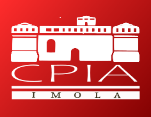 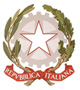 Centro Provinciale per l’Istruzione degli Adulti Via Emilia, 147 – 40026 IMOLA (BO) – Tel. 054224877 
Cod. Fisc. 90049450373 codice meccanografico: BOMM36200N  SitoWeb: http://www.cpiaimola.edu.ite-Mail: bomm36200n@istruzione.it PEC: bomm36200n@pec.istruzione.it Codice Univoco Ufficio di IPA: UFPG2OAL DIRIGENTE SCOLASTICOCPIA 1 BOLOGNA IMOLA1.1 Incarico1.2 Incaricato1.3 Compito svolto e ore funzionali retribuiteTOTALE  _____ORE1.4 Risultati raggiunti